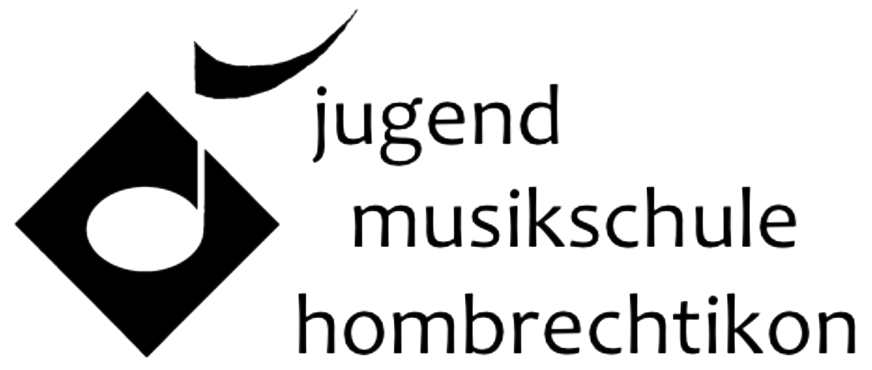 a)	Vorname / Name SchülerIn	     	Instrument:      b)	Adresse, PLZ, Wohnort	     c)	Telefonnummer, Mobile-Nr.	     d)	E-Mail Erziehungsberechtigte	     e)	Bemerkungen / Hinweise	     f)	Datum	      	Unterschrift Eltern / Erziehungsberechtigte 			________________________________________Ablauf für eine Schnupperlektion:  (MSL = Musikschulleitung)1.	Das Formular kann von der JMSH-Website (www.jmsh.ch) heruntergeladen werden.2.	Eine Formular-Kopie  –  a) bis f) ausgefüllt und unterschrieben  –  an die MSL senden.3.	Eine Musiklehrperson wird sich bei Ihnen melden, um die Schnupperlektion zu planen.4.	Das Formular-Original nehmen Sie zur Lektion mit  –  und geben es der Lehrperson ab.5.	Bei grösserer Anfrage behält sich die Lehrperson vor, zwei Interessierte gleichzeitig zu	einer gemeinsamen Gruppenschnupperlektion einzuladen (für CHF 10.-- pro SchülerIn).6.	Nach der Lektion ist ein Feedback der Erziehungsberechtigten an die MSL erwünscht.Dieses Angebot gilt nur für den Einzelunterricht eines Instrumentes oder für den Gesang.Das Schnuppern in Ensembles, Bands, Orchestern, Gruppen ist jederzeit kostenlos möglich.MSL – Martin Messmer, Pilatusstrasse 30, CH-8712 Stäfa – leitung@jmsh.ch – Tel: 043 477 00 44-----------------------------------------------------------------------------------Betrag in CHF	    _____________________________________________________Name Schnupper-SchülerIn	    _______________________________________________________________________________________________	_________________________________Musiklehrperson – Betrag dankend erhalten	Ort / Datum